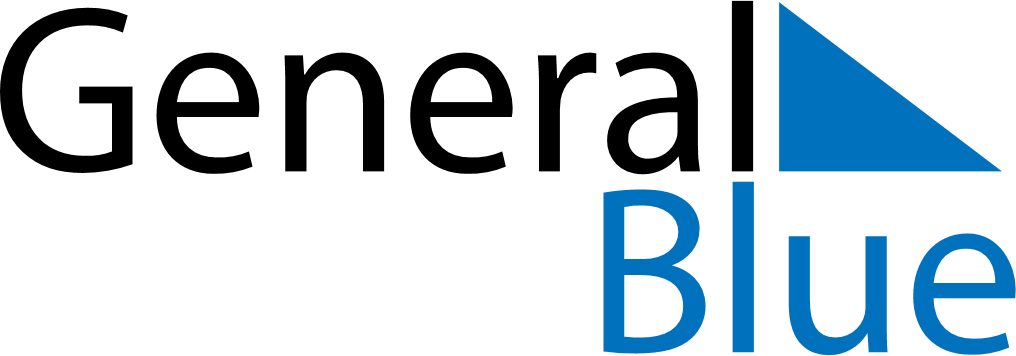 April 2028April 2028April 2028April 2028BurundiBurundiBurundiMondayTuesdayWednesdayThursdayFridaySaturdaySaturdaySunday11234567889Ntaryamira Day101112131415151617181920212222232425262728292930